МУНИЦИПАЛЬНОГО РАЙОНА«ЗАБАЙКАЛЬСКИЙ РАЙОН»РЕШЕНИЕ (проект)пгт.Забайкальск____  декабря 2022 года                                                                               №_____  О внесении изменений и дополнений в решение Совета муниципального района «Забайкальский район»  от 30 мая 2014 года № 109 «Об утверждении Положения «О денежном содержании муниципальных служащих в органах местного самоуправления  муниципального района «Забайкальский район» 	В соответствии с Трудовым кодексом Российской Федерации, статьей 22 Федерального закона от 2 марта 2007 года № 25-ФЗ «О муниципальной службе в Российской Федерации», статьей 9 Закона Забайкальского края от 29 декабря 2008 года № 108-ЗЗК «О муниципальной службе в Забайкальском крае», руководствуясь статьей 24 Устава муниципального района «Забайкальский район»,  Совет муниципального района «Забайкальский район» решил:Внести изменения и дополнения в решение Совета муниципального района «Забайкальский район» от 30 мая 2014 года № 109 «Об утверждении Положения «О денежном содержании муниципальных служащих в органах местного самоуправления  муниципального района «Забайкальский район» (далее-Положение): Статью 4 Положения  «О денежном содержании муниципальных служащих в органах местного самоуправления муниципального района «Забайкальский район» дополнить пунктами 5-14 следующего содержания: «5. Ежемесячная надбавка к должностному окладу за особые условия муниципальной службы устанавливается правовым актом представителя нанимателя (работодателя) персонально каждому муниципальному служащему при назначении на должность муниципальной службы, переводе на другую должность муниципальной службы и в иных случаях, с правом ее ежемесячной корректировки по результатам работы муниципальных служащих.Лицу, назначенному на должность муниципальной службы с установлением испытательного срока, ежемесячная надбавка к должностному окладу за особые условия муниципальной службы на период испытания до окончания календарного месяца, в котором заканчивается испытательный срок, не устанавливается.6. При назначении (переводе) муниципального служащего на должность муниципальной службы, которая относится к более высокой группе должностей муниципальной службы, чем замещаемая им ранее, указанному муниципальному служащему устанавливается размер ежемесячной надбавки к должностному окладу за особые условия муниципальной службы в процентах к должностному окладу по новой замещаемой должности.7. Показателями выплаты ежемесячной надбавки к должностному окладу за особые условия муниципальной службы являются:1) своевременное и качественное выполнение муниципальным служащим своих служебных (должностных) обязанностей в соответствии с положением о структурном подразделении, должностной инструкцией;2) своевременное и качественное выполнение муниципальным служащим мероприятий, предусмотренных планами работы;3) инициатива муниципального служащего, творчество и применение в работе современных форм и методов организации труда;4) поддержание квалификации на уровне, достаточном для исполнения должностных обязанностей, знание и применение компьютерной и другой техники;5) соблюдение установленных правил внутреннего распорядка;6) соблюдение служебного этикета и создание благоприятного морально-психологического климата в коллективе.8. Показателями для снижения размера ежемесячной надбавки к должностному окладу за особые условия муниципальной службы муниципальному служащему также являются:1) отсутствие срочных и ответственных работ;2) недостаточный уровень исполнительской дисциплины;3) низкая результативность работы;4) ненадлежащее качество работы с документами и выполнение поручений руководителей;5) нарушение трудовой дисциплины, наличие дисциплинарного взыскания.8. Решение о снижении размера ежемесячной надбавки к должностному окладу за особые условия муниципальной службы муниципальному служащему принимается представителем нанимателя (работодателем) на основании служебной записки непосредственного руководителя муниципального служащего и оформляется правовым актом представителя нанимателя (работодателя).9. Муниципальные служащие, которым снижен размер ежемесячной надбавки к должностному окладу за особые условия муниципальной службы, должны быть ознакомлены с правовым актом о размере ежемесячной надбавки к должностному окладу за особые условия муниципальной службы, подлежащей выплате, и причинах снижения ежемесячной надбавки к должностному окладу за особые условия муниципальной службы или ее невыплате. Решение о снижении размера ежемесячной надбавки к должностному окладу за особые условия муниципальной службы или ее невыплате может быть обжаловано в установленном законодательством порядке. Факт обжалования не приостанавливает действия решения о снижении размера ежемесячной надбавки к должностному окладу за особые условия муниципальной службы или ее невыплате.10. Муниципальным служащим, проработавшим неполный календарный месяц в связи с увольнением или поступлением на работу вновь, начисление и выплата ежемесячной надбавки к должностному окладу за особые условия муниципальной службы производится за фактически отработанное время в данном учетном месяце.11. Если право на назначение или изменение размера ежемесячной надбавки к должностному окладу за особые условия муниципальной службы наступило в период, когда за муниципальным служащим сохраняется средний заработок (во время очередного ежегодного отпуска, исполнения государственных или общественных обязанностей, командировки, при переподготовке или повышении квалификации с отрывом от работы в образовательном учреждении и в других случаях, предусмотренных Трудовым кодексом Российской Федерации), ему устанавливается указанная надбавка с момента наступления этого права и производится соответствующий перерасчет среднего заработка.12. При увольнении муниципального служащего, ежемесячная надбавка к должностному окладу за особые условия муниципальной службы начисляется пропорционально отработанному времени, и ее выплата производится при окончательном расчете.13. Муниципальным служащим, проработавшим неполный календарный месяц и уволенным за нарушение трудовой дисциплины и правил внутреннего трудового распорядка, ежемесячная надбавка к должностному окладу за особые условия муниципальной службы не выплачивается.14. Ежемесячная надбавка к должностному окладу за особые условия муниципальной службы учитывается во всех случаях исчисления среднего заработка.»1.2. Статью 5 Положения дополнить абзацем 4 следующего содержания: «Ежемесячная надбавка к должностному окладу за классный чин учитывается во всех случаях исчисления среднего заработка.»1.3. Пункт 1 статьи 7 Положения дополнить абзацем 2 следующего содержания: «Размеры ежемесячного денежного поощрения, выплачиваемого муниципальным служащим, устанавливаются правовым актом представителя нанимателя (работодателя). Лицам, уволенным за нарушение трудовой дисциплины, денежное поощрение не выплачивается. Муниципальным служащим, проработавшим неполный месяц, денежное поощрение выплачивается пропорционально фактически отработанному времени в соответствующем периоде.»1.4. Пункт 2 статьи 7 Положения дополнить абзацем 2, 3 следующего содержания: «Премия устанавливается персонально каждому муниципальному служащему с учетом обеспечения задач и функций органа местного самоуправления муниципального района «Забайкальский район» и исполнения муниципальным служащим своих должностных обязанностей. Решение о выплате премии оформляется правовым актом представителя нанимателя (работодателя), в котором указываются основания для выплаты премии и конкретные размеры премирования каждого муниципального служащего. Отнесение выполняемых муниципальным служащим заданий к особо важным и сложным осуществляется представителем нанимателя (работодателем).»1.5.  Статью 9 Положения дополнить пунктами 3, 4 следующего содержания 	«3. В соответствии с Трудовым кодексом Российской Федерации муниципальному служащему, выполняющему обязанности временно отсутствующего муниципального служащего, производится доплата в случае, если выполнение этих обязанностей не предусмотрено должностной инструкцией (без освобождения от основной работы). Размер доплаты за выполнение обязанностей временно отсутствующего муниципального служащего устанавливается по соглашению сторон и не может превышать 50 процентов должностного оклада по основному месту работы.4. Муниципальному служащему могут производиться иные выплаты, предусмотренные федеральным, региональным законодательством, в пределах средств фонда оплаты труда муниципальных служащих.»  Опубликовать (обнародовать) настоящее решение в порядке, установленном Уставом муниципального района «Забайкальский район» и разместить на официальном сайте муниципального района «Забайкальский район» в информационно-телекоммуникационной сети «Интернет» www.zabaikalskadm.ruНастоящее решение вступает в силу на следующий день после официального опубликования (обнародования).Глава муниципального района     «Забайкальский район»                                                             А.В. Мочалов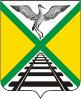 СОВЕТ